Муниципальное автономное дошкольное образовательное учреждение «Детский сад № 7» Методические рекомендации по организации проектной деятельности с воспитанниками в условиях ДОУ 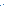 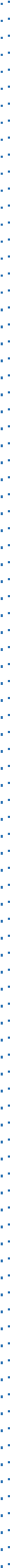 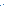 ЗАТО Северск, 2020 Методические рекомендации по организации  проектной деятельности в условиях ДОУ Современному дошкольному учреждению в условиях высокой динамики общественных процессов и огромного потока информации требуются такие методы организации образовательной деятельности, которые формировали бы активную, самостоятельную и инициативную позицию дошкольников в добывании знаний; развивали бы исследовательские, рефлексивные навыки; формировали бы умения, непосредственно сопряженные с опытом их применений в практической деятельности, т. е. компетенции. Все вышеперечисленное может обеспечить метод проектов. Именно метод проектов позволяет сместить акцент с процесса пассивного накопления детьми сумм знаний на овладение ими различными способами деятельности в условиях доступности информационных ресурсов. Накопленный педагогический опыт в последнее десятилетие подтверждает состоятельность и эффективность использования проектного метода в дошкольной образовательной практике. В примерной основной общеобразовательной программе «От рождения до школы» проектная деятельность заявлена как форма организации образовательной деятельности и основана на тематическом принципе построения образовательного процесса. Перспективность метода проектов заключается в том, что он дает возможность развития наблюдения и анализа явлений, проведения сравнения, обобщения и умения делать выводы, творческого мышления, логики познания, пытливости ума, совместной познавательно-поисковой и исследовательской деятельности, коммуникативных и рефлексивных навыков и многое другое, что является составляющими успешной личности. Метод проектов — совокупность учебно-познавательных приемов, которые позволяют решить ту или иную проблему в результате максимальной самостоятельности действий воспитанников с обязательной презентацией этих результатов. Проектное обучение можно представить, как способ организации педагогического процесса, основанный на взаимодействии с окружающей средой, поэтапную практическую деятельность по достижению поставленной цели. Метод проектов – это мощная движущая сила информации, эмоций и интеллекта. Значимость и результативность инновационной технологии напрямую зависит от знания внутренней организации данного метода педагогом. Поэтому важно знать некоторые постулаты данного метода. Основные требования к проекту Работа над проектом всегда направлена на разрешение конкретной, причем социально-значимой проблемы – исследовательской, информационной, практической. В идеальном случае проблема ставится перед проектной группой (данную форму активно можно использовать в подготовительной группе, а внедрять уже во втором полугодии старшей группы). Например, учащиеся ДОУ посещают лесопарковую зону с плохой растительностью, владелец парка делает заказ – облагородить маленький участок планеты – данную лесопарковую зону. Планирование действий по разрешению проблемы – иными словами, выполнение работы всегда начинается с проектирования самого проекта, в частности – с определения вида продукта и формы презентации. Наиболее важной частью плана является пооперационная разработка проекта, в которой приводится перечень конкретных действий с указанием результатов, сроков и ответственных. Однако, некоторые проекты (творческие) не могут быть сразу четко спланированы от начала до конца. Отличительная черта проектной деятельности – поиск информации. Исследовательская работа воспитанников как обязательное условие каждого проекта. Направление задает педагог и информацию ищет тоже педагог, но преподносить ее нужно аккуратно, опираясь  на уже имеющиеся представления и опыт сопутствующих экспериментов, опытов, умозаключений. Результатом работы над проектом, иначе говоря, его выходом, является продукт, который создается участниками проектной группы в ходе решения поставленной проблемы. Осуществление проекта требует на завершающем этапе презентации продукта и защиты самого проекта. Таким образом, проект – это «пять П»: проблема – проектирование (планирование) – поиск информации – продукт – презентация. Шестое «П» проекта –это его портфолио, т.е. папка, в которой собраны все рабочие материалы, в том числе черновики, дневные планы, отчеты и др. Классификация проектов по доминирующей деятельности учащихся Практико-ориентированный проект нацелен на решение социальных задач, отражающих интересы участников проекта или внешнего заказчика. Эти проекты отличает четко обозначенный с самого начала результат деятельности его участников, который может быть использован в жизни группы, детского сада, микрорайона, села. Исследовательский проект по структуре напоминает научное исследование. Он включает в себя обоснование актуальности выбранной темы, постановку задачи исследования, обязательное выдвижение гипотезы с последующей ее проверкой, обсуждение и анализ полученных результатов. При выполнении проекта должны использоваться методы современной науки: лабораторный эксперимент, моделирование, социологический опрос и др. Информационный проект направлен на сбор информации о каком-либо объекте или явлении с целью анализа, обобщения и представления информации для воспитанников. Такие проекты требуют хорошо продуманной структуры и возможности ее коррекции по ходу работы. Выходом проекта часто является публикация в СМИ, в т.ч. в сети Internet. Творческий проект предполагает максимально свободный и нетрадиционный подход к его выполнению и презентации результатов. Это могут быть альманахи, театрализация, спортивные игры, произведения изобразительного или декоративноприкладного искусства, видеофильмы и т.п. Главная особенность проектной деятельности, какую бы он направленность не носил – тесное сотрудничество «родитель-воспитатель-ребенок». Классификация проектов по продолжительности Мини-проекты могут укладываться в несколько минут, по сути это проблемная ситуация, которая может реально возникнуть в процессе какой-то деятельности, например, на экскурсии в школу, библиотеку, музей. Воспитатель быстро ориентируется в непредсказуемой ситуации, обыгрывает ее и дает возможность принять решение или высказаться воспитанником по поводу результата. Вместе приходят к единому мнению. Недельный проект тема данного проекта может быть исчерпана в течении недели. Проекты типа «Я и мои друзья», «Чудо сказки» и т.д. Краткосрочные проекты могут решаться в течении 1-4 месяцев. Как правило эти проекты являются самыми интересными и живыми для детей, которые любят динамику, перемены, смену событий. Долгосрочные (годичные) проекты – в таких проектах время от поставленной задачи до результата может укладываться в год или два года. Такие проекты очень серьезны и интересны, требуют большой поддержки и заинтересованности родительской общественности. Выход проектной деятельности В ряде случаев на вид продукта сразу указывает тема проекта. Примерный перечень (далеко не полный) возможных выходов проектной деятельности: атлас, карта, видеофильм, выставка, газета, журнал, действующая фирма, законопроект, игра, коллекция, костюм, модель, мультимедийный продукт, оформление групповой комнаты, постановка, праздник, экскурсия. Оформление проектной папки В состав проектной папки (портфолио проекта) входят: паспорт проекта (здесь должна указываться тема, цели, задачи, актуальность, вид проекта, средства/формы реализации, сроки реализации, место проведения); - планы выполнения проекта и отдельных его этапов (для долгосрочных проек- тов это могут быть недельные или помесячные планы; для проекта, выполняе- мого в ходе проектной недели, - ежедневные планы). В планах указываются: индивидуальные задания участников проекта на предстоящий промежуток времени, все беседы, консультации, тематические праздники, выставки, экскурсии, тематические родительские собрания и т.д; все материалы представлены в печатном формате; вся собранная информация по теме, в том числе ксерокопии и распечатки из Internet; результаты исследований и анализа; описание конечного продукта с фотографиями или сам конечный продукт. Основные правила в организации проектной деятельности. При организации проекта первое, что должен сделать педагог – поставить цель, решить для чего это нужно сделать, к чему нужно прийти и посредством чего это достигнуть. Воспитатель – это движущая сила проекта, именно он является руководящей силой, основываясь на интересы и потребности воспитанников. После постановки цели воспитатель должен составить план реализации проекта и отразить это в печатном виде. Воспитатель должен помнить и четко дифференцировать этапы реализации проектной деятельности.  Проект состоит из трех частей – подготовительный (организационноподготовительный) – обдумывание идеи проекта, сбор информации для реализации, составление плана проекта, определение сроков реализации, проведение круглых столов с родителями, воспитанникам и, если требуется, с педагогами, консультаций по теме проекта и реализации задач. Разработка положений смотров, конкурсов, конспектов ОД, сценария итогового мероприятия. Постановка проблемы перед всеми участниками проекта. Проект начинается с проблемы, которая обозначается для всех участников проекта.  Основной этап - проведение ОД и других мероприятий с детьми, родителями, специалистами и педагогами ДОУ (комплексные, тематические, бинарные), посещение выставок и т.д. Проведение конкурсов и смотров в рамках проекта. Совместная работа детей, родителей и педагогов по созданию и оформлению выставок совместных работ, фото выставок и фотоколлажей по теме проекта.  Заключительный этап - итог работы – создание продукта проектной деятельности (проведение итогового мероприятия (праздника, развлечения), создание книги, альбома и т.д.) и его презентация. Если требуется и задумано - награждение победителей конкурсов и родителей благодарственными письмами. Анализ результатов проектной деятельности. Обобщение опыта. Организуя проектную деятельность, педагог должен действовать по принципам – доступности материала, целесообразности, уважения к ребенку. Двигаться к намеченной  цели путем проб и ошибок, исследований и опытов, знаний, которые дети почерпнут сами из правильно организованной среды при тесном сотрудничестве с воспитателем и родителями. Совместная работа взрослых и детей над проектом будет успешной, если вы будете придерживаться следующих правил: Глубоко изучите тематику проекта. При составлении совместного плана работы с детьми над проектом поддерживайте детскую инициативу. Заинтересуйте каждого ребенка тематикой проекта, поддерживайте его любознательность и устойчивый интерес к проблеме. Создавайте игровую мотивацию, опираясь на интересы детей и их эмоциональный отклик. Вводите детей в проблемную ситуацию, доступную для их понимания с опорой на детский личный опыт. Тактично рассматривайте все предложенные детьми варианты решения проблемы: ребенок должен иметь право на ошибку и не бояться высказываться. Последовательно и регулярно работайте над проектом. В ходе работы над проектом создавайте атмосферу сотворчества с ребенком, используя индивидуальный подход. Творчески подходите к реализации проекта, ориентируйте детей на использование накопленных наблюдений, знаний, впечатлений. При использовании интерактивных методов обучения в корне меняются соотношения «педагог-воспитанник»: воспитанник определяет цель деятельности – педагог помогает ему в этом; воспитанник открывает новые знания – педагог рекомендует источники знаний; воспитанник выбирает – педагог содействует; воспитанник активен – педагог создает условия для проявления активности. 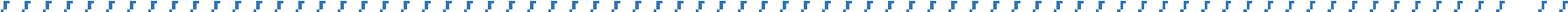 Список литературы Боровлева А.В. Проектный метод - как средство повышения качества образования // Управление ДОУ. - 2006. - №7. Веракса Н.Е., Веракса А.Н. Проектная деятельность дошкольников. Пособие для педагогов дошкольных учреждений. – М.: Мозаика-синтез, 2008. – 112 с. Виноградова Н.А., Панкова Е.П. Образовательные проекты в детском саду. Пособие для воспитателей. М.: Айрис-пресс, 2008. – 208 с. Евдокимова Е.С. Технология проектирования в ДОУ / Е.С.Евдокимова. - М.: ТЦ Сфера, 2006. - 64 с. Журавлева В.Н. Проектная деятельность старших дошкольников. Пособие / В.Н.Журавлева. - Волгоград: Учитель, 2011. - 302 с. Киселева Л.С. и др. Проектный метод в деятельности дошкольного учреждения: – М.: АРКТИ, 2003. – 96 с. 4. Кудрявцева А.И. Педагогическое проектирование как метод управления инновационным процессом в ДОУ / Под общ. ред. Г.Д.Ахметовой // Проблемы и перспективы развития образования. - Пермь: Меркурий, 2011. - С.80-84. Кузнецова А.А. В помощь специалистам Центра «Проект шаг за шагом». Методическое пособие / А.А.Кузнецова, И.В.Матвеева. - Ярославль: Методическое отделение Центра «Наставник», 2009. - 40 с. Майер А.А. Управление инновационными процессами в ДОУ: Методическое пособие / А.А.Майер. - М.: ТЦ «СФЕРА»,2008. - 128 с. Пахомова Н.Ю. Проектное обучение - что это? / Н.Ю.Пахомова. // Методист. - 2004. №1. - С.42. Педагогическое проектирование - ресурс развития дошкольного образования: Сборник / Отв. Г.Н.Масич. - Красноярск: КИМЦ, 2010. - 78 с. Пенькова Л.С. Под парусом Лето плывет по Земле (организация детских площадок в летний период) методическое пособие для работников дошкольных учреждений, студентов педагогических вузов и колледжей. – М.: ЛИНКА-ПРЕСС, 2006. – 288 с. Сапранова С.И. Проектная деятельность / С.И.Сапранова // Воспитатель ДОУ. - 2008. - №2. Сиденко А.С. Метод проектов: история и практика применения / А.С.Сиденко // Журнал «Завуч». - 2003. - №6. Тимофеева Л.Л. Проектный метод в детском саду / Л.Л.Тимофеева. - СПб.: ООО «Издательство «Детство-пресс», 2011. - 80 с. Штанько И.В. Проектная деятельность с детьми старшего дошкольного возраста. // Управление дошкольным образовательным учреждением. 2004, № 4. 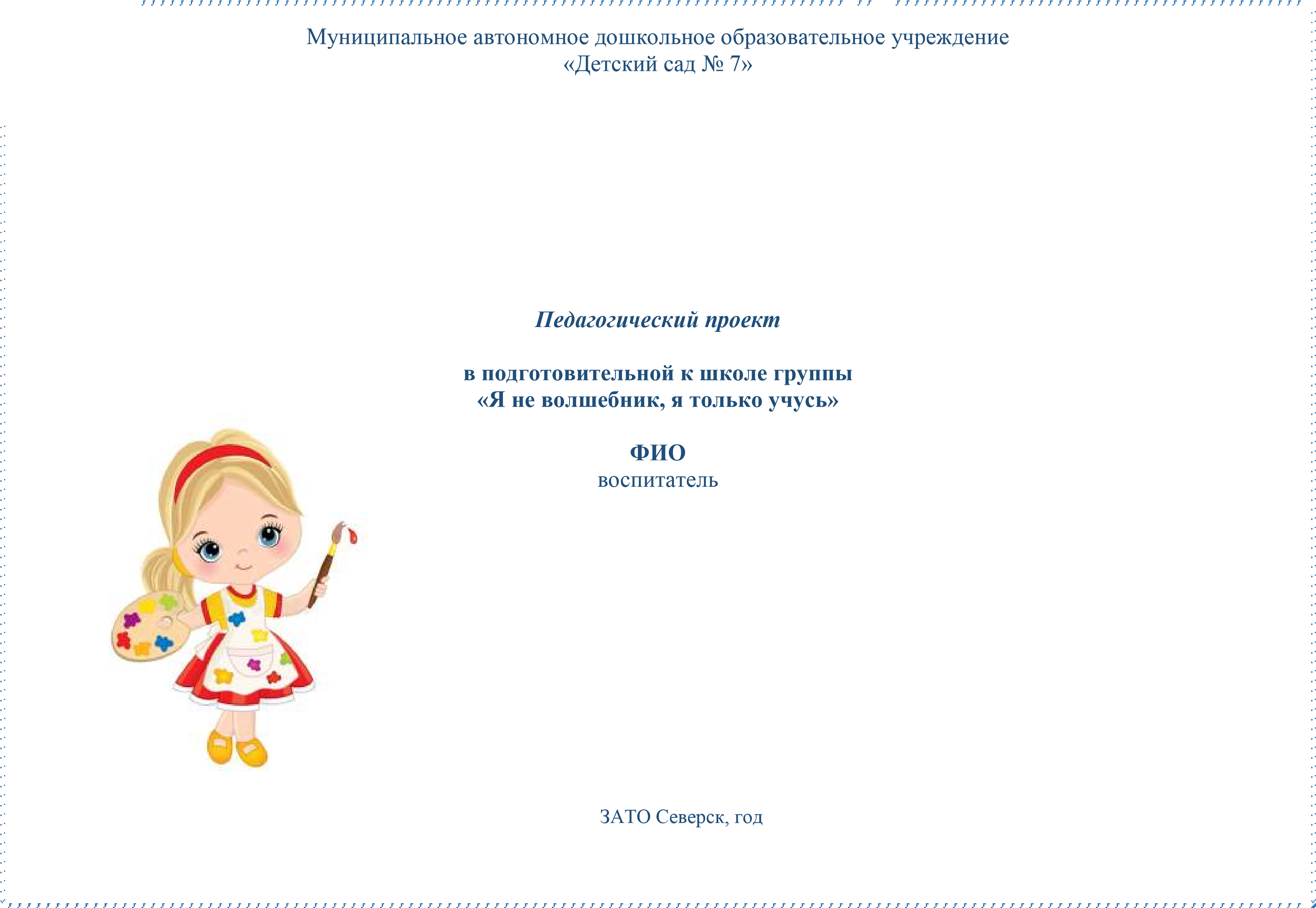 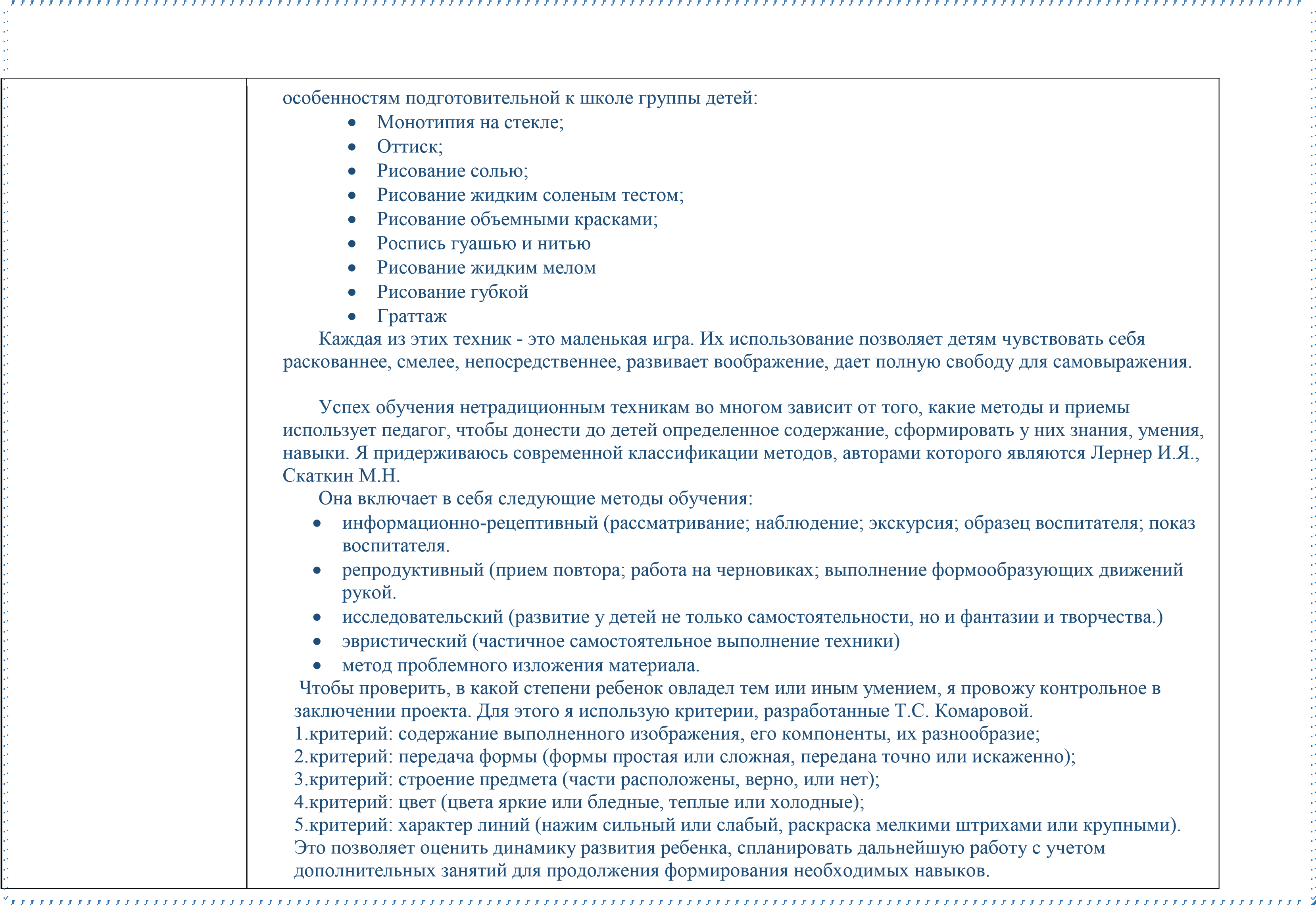 «Дети должны жить в мире красоты, игры, сказки,  музыки, рисунка, фантазии, творчества.» В. А. Сухомлинский Актуальность Сегодня, в период неполноценного развития общей культуры нации, вопросы взаимоотношение человека с искусством по праву можно назвать актуальными. К сожалению, приходится наблюдать отсутствие художественно-эстетической культуры, эстетического сознания, формирование которых начинается с раннего детства и продолжается всю жизнь. И именно в дошкольном детстве закладываются все базовые ценности человека. Художественно-эстетическое развитие способствует обогащению чувственного опыта, эмоциональной сферы, влияет на познание нравственной стороны действительности (для дошкольника понятия «красивый» и «добрый» практически идентичны), повышает познавательную активность. Моя задача: Вовлечь детей в увлекательный мир изобразительного искусства, используя нетрадиционные техники рисования, для того чтобы каждый ребенок, смог наиболее полно проявить свою индивидуальность. Что включает в себя понятие «Художественно-эстетическая деятельность как основа полноценного развития ребенка»? Художественно-эстетическая деятельность как основа полноценного развития — ребенка - это занятия рисованием и другими видами художественной деятельности, которые способствуют формированию самостоятельности, развитию познавательных интересов в стремлении получить знания о видах и жанрах искусства (история создания музыкальных шедевров, жизнь и творчество композиторов и исполнителей, художников). Данный вид деятельности способствует гармоничному общению детей между собой и со взрослыми, он выполняет терапевтическую функцию, отвлекая детей от грустных, печальных событий, снимает нервное напряжение, страхи, вызывают радостное, приподнятое настроение, обеспечивают эмоционально положительное состояние. Поэтому так важно широко включать в педагогический процесс разнообразные занятия художественной, творческой деятельностью. Так же огромный потенциал несет в себе нетрадиционное рисование, декоративно - прикладное творчество, которое способствует развитию креативности, творчества, воображения. Эта работа активно и продуктивно ведется в нашем ДОУ. Технологическая карта педагогического проекта в подготовительной к школе группы по теме «Я не волшебник, я только учусь» Технологическая карта педагогического проекта в подготовительной к школе группы по теме «Я не волшебник, я только учусь» Технологическая карта педагогического проекта в подготовительной к школе группы по теме «Я не волшебник, я только учусь» Технологическая карта педагогического проекта в подготовительной к школе группы по теме «Я не волшебник, я только учусь» Технологическая карта педагогического проекта в подготовительной к школе группы по теме «Я не волшебник, я только учусь» Технологическая карта педагогического проекта в подготовительной к школе группы по теме «Я не волшебник, я только учусь» Технологическая карта педагогического проекта в подготовительной к школе группы по теме «Я не волшебник, я только учусь» Название проекта Я не волшебник, я только учусь Тип проекта  Творческо-познавательный Вид проекта групповой Возраст детей Подготовительная группа, 6 – 7 лет  Состав участников проекта Дети, родители, воспитатели Продолжительность проектной деятельности Долгосрочный – 1 год Образовательные области  «Социально-коммуникативное развитие» «Познавательное развитие» «Речевое развитие» «Художественно-эстетическое развитие»  «Физическое развитие» Цель  Развитие 	художественно-творческих 	способностей использования нетрадиционных техник рисования. детей дошкольного возраста посредством Задачи  Знакомить детей различными видами изобразительной деятельности, многообразием художественных материалов и приёмами работы с ними, закреплять приобретённые умения и навыки и показывать детям широту их возможного применения. Продолжать формировать творческое мышление, устойчивый интерес к художественной деятельности; Развивать художественный вкус, фантазию, изобретательность, пространственное воображение; Развивать желание экспериментировать, проявляя яркие познавательные чувства: удивление, сомнение, радость от узнавания нового. воспитывать трудолюбие и желание добиваться успеха собственным трудом; воспитывать внимание, аккуратность, целеустремлённость, творческую самореализацию. Знакомить детей различными видами изобразительной деятельности, многообразием художественных материалов и приёмами работы с ними, закреплять приобретённые умения и навыки и показывать детям широту их возможного применения. Продолжать формировать творческое мышление, устойчивый интерес к художественной деятельности; Развивать художественный вкус, фантазию, изобретательность, пространственное воображение; Развивать желание экспериментировать, проявляя яркие познавательные чувства: удивление, сомнение, радость от узнавания нового. воспитывать трудолюбие и желание добиваться успеха собственным трудом; воспитывать внимание, аккуратность, целеустремлённость, творческую самореализацию. Знакомить детей различными видами изобразительной деятельности, многообразием художественных материалов и приёмами работы с ними, закреплять приобретённые умения и навыки и показывать детям широту их возможного применения. Продолжать формировать творческое мышление, устойчивый интерес к художественной деятельности; Развивать художественный вкус, фантазию, изобретательность, пространственное воображение; Развивать желание экспериментировать, проявляя яркие познавательные чувства: удивление, сомнение, радость от узнавания нового. воспитывать трудолюбие и желание добиваться успеха собственным трудом; воспитывать внимание, аккуратность, целеустремлённость, творческую самореализацию. Знакомить детей различными видами изобразительной деятельности, многообразием художественных материалов и приёмами работы с ними, закреплять приобретённые умения и навыки и показывать детям широту их возможного применения. Продолжать формировать творческое мышление, устойчивый интерес к художественной деятельности; Развивать художественный вкус, фантазию, изобретательность, пространственное воображение; Развивать желание экспериментировать, проявляя яркие познавательные чувства: удивление, сомнение, радость от узнавания нового. воспитывать трудолюбие и желание добиваться успеха собственным трудом; воспитывать внимание, аккуратность, целеустремлённость, творческую самореализацию. Знакомить детей различными видами изобразительной деятельности, многообразием художественных материалов и приёмами работы с ними, закреплять приобретённые умения и навыки и показывать детям широту их возможного применения. Продолжать формировать творческое мышление, устойчивый интерес к художественной деятельности; Развивать художественный вкус, фантазию, изобретательность, пространственное воображение; Развивать желание экспериментировать, проявляя яркие познавательные чувства: удивление, сомнение, радость от узнавания нового. воспитывать трудолюбие и желание добиваться успеха собственным трудом; воспитывать внимание, аккуратность, целеустремлённость, творческую самореализацию. Этапы проекта Этапы проекта Этапы проекта Этапы проекта Этапы проекта Этапы проекта I этап – подготовительный  Сентябрь–октябрь 2017 г. Изучение методической литературы, публикаций в журналах, посещение сайтов по теме проекта. Изученная методическая литература: Е. Н. Лебедева «Использование нетрадиционных техник в формировании изобразительной деятельности дошкольников» А. А. Фатеева «Рисуем без кисточки». К. К. Утробина, Г. Ф. Утробин «Увлекательное рисование методом тычка» А. М. Страунинг «Развитие творческого воображения дошкольников на занятиях по изобразительной деятельности Т. А. Цквитария «Нетрадиционные техники рисования» А.В. Никитина «Нетрадиционные техники рисования в детском саду» Е.В. Кашникова «Оригинальные техники изобразительной деятельности» О. Л. Иванова «Рисунки, которые нас рисуют. Педагогическая диагностика художественного развития ребенка» С. В. Погодина «Шаг в искусство. Парциальная программа по изобразительному творчеству дошкольников» Публикации: Токмянина В. Л., Лучинина А. О. Нетрадиционные техники рисования как средство развития творческого воображения у детей старшего дошкольного возраста // Научно-методический электронный журнал «Концепт». – 2017. – Т. 29. – С. 297–300. – URL: http://e-koncept.ru/2017/770865.htm. Болдыханова Е. И., Дедюкина М. И. Нетрадиционные техники рисования как средство развития творческого воображения детей 6-го года жизни // Научно-методический электронный журнал «Концепт». – 2017. – Т. 25. – С. 302–303. – URL: http://e-koncept.ru/2017/770585.htm. Михайлюта В. В. Развитие творческих способностей и креативного мышления у детей 5-8 лет, генерация уникальных неповторяющихся идей на занятиях для дошкольников // Научно-методический электронный журнал «Концепт». – 2017. – Т. 16. – С. 196–200. – URL: http://e-koncept.ru/2017/670058.htm. Пелевина Т. И. Использование интерактивных методов обучения на уроках изобразительного искусства для развития творческих способностей обучающихся // Научно-методический электронный журнал «Концепт». – 2016. – Т. 43. – С. 141–143. – URL: http://e-koncept.ru/2016/76438.htm. Интернет-ресурсы: https://lychik.ru/articles/grow-up/netradicionnye_tehniki_risovaniya/ http://www.moi-detsad.ru/netraditcionnye-tekhniki-risovaniia/ http://shkolabuduschego.ru/doshkolniki/netraditsionnoe-risovanie-v-podgotovitelnoy-gruppe.html Перечень проанализированных нетрадиционных техник рисования соответствующих возрастным Параметры развития Нетрадиционные техники рисования Сформировано На стадии формирования Не сформировано Овладение техническими навыками и умениями. Полностью владеет техническими навыками и умениями. Испытывает затруднения в применении технических навыков и умений. Пользуется помощью педагога. Развитие цветового восприятия. Использует всю цветовую гамму. Самостоятельно работает с оттенками. Использует всю цветовую гамму Использует не более 2-3 цветов. Развитие композиционных умений Самостоятельно составляет и выполняет композиционны й замысел. Испытывает затруднения в композиционном решении. Изображает предметы не объединяя их единым содержанием. Развитие эмоционально – художественног о восприятии, творческого воображения. Видит красоту окружающего мира, художественных произведений, народного декоративно - прикладного творчества, отражает свое эмоциональное состояние в работе. Увлечен выполнением работы, создает Видит красоту окружающего мира, художественных произведений, народного декоративно - прикладного творчества. Испытывает затруднения в передаче своего эмоционального состояния через образы. Чувствует красоту окружающего мира, художественных произведений, народного декоративно - прикладного творчества. Но не может самостоятельно выразить свое эмоциональное состояние через образы самостоятельно, использует в полной мере приобретенные навыки. образы самостоятельно, использует в полной мере приобретенные навыки. образ, цвет. II этап – практический Ноябрь 2017 г. – апрель 2018 г. Перспективный план работы с детьми и родителями Перспективный план работы с детьми и родителями Перспективный план работы с детьми и родителями Перспективный план работы с детьми и родителями Перспективный план работы с детьми и родителями Перспективный план работы с детьми и родителями Перспективный план работы с детьми и родителями Перспективный план работы с детьми и родителями II этап – практический Ноябрь 2017 г. – апрель 2018 г. Работа с детьми Работа с детьми Работа с детьми Работа с детьми Работа с родителями Работа с родителями Работа с родителями Работа с родителями II этап – практический Ноябрь 2017 г. – апрель 2018 г. Ноябрь 2017 г. 1-я неделя:   Тематическое мероприятие «Яркие краски осени» Знакомство детей с техникой «Рисование губкой» -рисование осенях листьев.    Прослушивание композиции А. Вивальди    «Времена года: Осень».    Д/и: «Приметы осени»         Чтение стихотворения Ф. И. Тютчева «Есть в осени первоначальной» 3-я неделя  Тематическое мероприятие «Фоторамка»            П. Чайковский «Осенняя песнь»           Д/и: «Шкатулка с осенними красками»         Беседа по прочитанному произведению И.    Соколова – Микитова «Листопадничек»          Декабрь 2017 г.  1-я неделя: Тематическое мероприятие «Мир вокруг нас»       Знакомство детей с техникой «Объемные краски» рисование планеты с временами года. Прослушивание композиции А. Рыбникова «Осенняя мелодия» Ноябрь 2017 г. 1-я неделя:   Тематическое мероприятие «Яркие краски осени» Знакомство детей с техникой «Рисование губкой» -рисование осенях листьев.    Прослушивание композиции А. Вивальди    «Времена года: Осень».    Д/и: «Приметы осени»         Чтение стихотворения Ф. И. Тютчева «Есть в осени первоначальной» 3-я неделя  Тематическое мероприятие «Фоторамка»            П. Чайковский «Осенняя песнь»           Д/и: «Шкатулка с осенними красками»         Беседа по прочитанному произведению И.    Соколова – Микитова «Листопадничек»          Декабрь 2017 г.  1-я неделя: Тематическое мероприятие «Мир вокруг нас»       Знакомство детей с техникой «Объемные краски» рисование планеты с временами года. Прослушивание композиции А. Рыбникова «Осенняя мелодия» Ноябрь 2017 г. 1-я неделя:   Тематическое мероприятие «Яркие краски осени» Знакомство детей с техникой «Рисование губкой» -рисование осенях листьев.    Прослушивание композиции А. Вивальди    «Времена года: Осень».    Д/и: «Приметы осени»         Чтение стихотворения Ф. И. Тютчева «Есть в осени первоначальной» 3-я неделя  Тематическое мероприятие «Фоторамка»            П. Чайковский «Осенняя песнь»           Д/и: «Шкатулка с осенними красками»         Беседа по прочитанному произведению И.    Соколова – Микитова «Листопадничек»          Декабрь 2017 г.  1-я неделя: Тематическое мероприятие «Мир вокруг нас»       Знакомство детей с техникой «Объемные краски» рисование планеты с временами года. Прослушивание композиции А. Рыбникова «Осенняя мелодия» Ноябрь 2017 г. 1-я неделя:   Тематическое мероприятие «Яркие краски осени» Знакомство детей с техникой «Рисование губкой» -рисование осенях листьев.    Прослушивание композиции А. Вивальди    «Времена года: Осень».    Д/и: «Приметы осени»         Чтение стихотворения Ф. И. Тютчева «Есть в осени первоначальной» 3-я неделя  Тематическое мероприятие «Фоторамка»            П. Чайковский «Осенняя песнь»           Д/и: «Шкатулка с осенними красками»         Беседа по прочитанному произведению И.    Соколова – Микитова «Листопадничек»          Декабрь 2017 г.  1-я неделя: Тематическое мероприятие «Мир вокруг нас»       Знакомство детей с техникой «Объемные краски» рисование планеты с временами года. Прослушивание композиции А. Рыбникова «Осенняя мелодия» Ширмы для родителей «Нетрадиционные техники рисования губкой» и «Порисуйте дома вместе с мамой и папой: «рисование цветной солью». Организация 	тематической 	выставки 	«Юные художники» 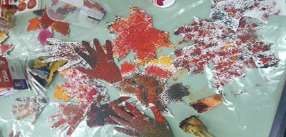 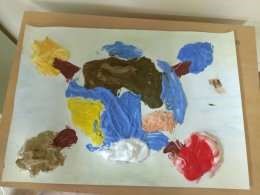 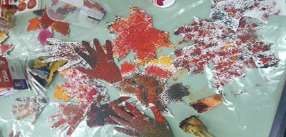 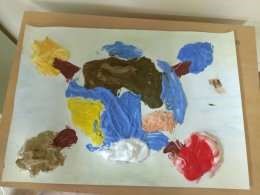 Ширмы для родителей «Нетрадиционные техники рисования губкой» и «Порисуйте дома вместе с мамой и папой: «рисование цветной солью». Организация 	тематической 	выставки 	«Юные художники» Ширмы для родителей «Нетрадиционные техники рисования губкой» и «Порисуйте дома вместе с мамой и папой: «рисование цветной солью». Организация 	тематической 	выставки 	«Юные художники» Ширмы для родителей «Нетрадиционные техники рисования губкой» и «Порисуйте дома вместе с мамой и папой: «рисование цветной солью». Организация 	тематической 	выставки 	«Юные художники»  3-я неделя: Тематическое мероприятие «Горы и поля — вот родина моя» Д/и: «Скажи наоборот» Январь 2018 г. 2 – я неделя: Тематическое мероприятие «Зимний лес» Знакомство с нетрадиционной техникой рисования «Оттиск: капустным листом» 	Прослушивание 	композиции 	А. 	Вивальди  «Времена года: Зима».  Д/и: «Приметы зимы»  Чтение стихотворения Ивана Бунина «Первый снег» Чтение рассказа В. Биянки «Купание медвежат» 4-я неделя: Тематическое мероприятие «Снежные одуванчики»  Знакомство с нетрадиционной техникой рисования: «Набрызг.» Д/и: «Все засыпал снег» Прослушивание композиции П. И. Чайковский «Зима».          Февраль 2018 г. 1-я неделя: Тематическое мероприятие «Новогодняя картинка» Знакомство с нетрадиционной техникой рисования «Роспись гуашью и нитью» Д/и: «Собери ёлочные игрушки»        3-я неделя Тематическое мероприятие «Золотая рыбка»        Ширмы для родителей «Нетрадиционные техники рисования: Оттиск» и «Роспись гуашью и нитью». Организация тематической выставки «Зимние фантазии». Мастер-класс для родителей. Буклеты для родителей с памятками о нетрадиционных видах изобразительной деятельности. Создание выставки творческих работ. Обсуждение итогов проекта на родительском собрании. Транслирование опыта детьми по технологии «Ребенок учит ребенка» 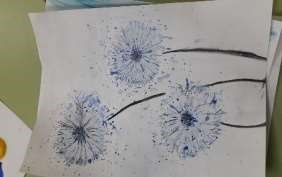 Знакомство с нетрадиционной техникой рисования «Рисование жидким соленным тестом» 	Прослушивание 	аудиосказки 	А.С. 	Пушкина «Сказка о рыбаке и рыбке». Март 2018 г. 1-я неделя Тематическое мероприятие «В мире кошек» Беседа о видах кошек Знакомство с нетрадиционной техникой рисования «Рисование жидким мелом» 3-я неделя Тематическая мероприятие «Весенний лес» Знакомство с нетрадиционной техникой рисования: «Пуантилизм.» Чтение художественной литературы о птицах. Д/и: «Что здесь лишнее» Апрель 2018 г 1-я неделя Тематическое мероприятие «Загадочный мир космоса» 	Знакомство 	с 	нетрадиционной 	техникой рисования «Монотипия на стекле» Д/и: «Космос» 3-я неделя Тематическое мероприятие «Великая победа» 	Знакомство 	с 	нетрадиционной 	техникой рисования «Граттаж» Прослушивание военных песен. Чтение художественной литературы о ВОВ. Д/и: «Собери рисунок» 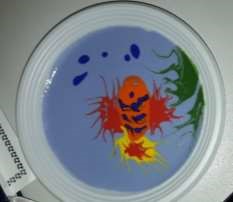 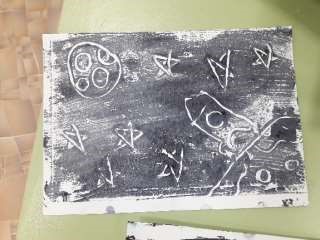 Ожидаемый результат  Развить личность неравнодушной, с эмоционально-ценностным эстетическим отношением к миру, в котором сочетаются качества нравственности, эстетического вкуса, коммуникативных навыков,  Развить личность неравнодушной, с эмоционально-ценностным эстетическим отношением к миру, в котором сочетаются качества нравственности, эстетического вкуса, коммуникативных навыков, эмпатии, образного мышления, творческих способностей. Формирование у детей старшего дошкольного возраста знаний о нетрадиционных техниках рисования; Владение дошкольниками простейшими техническими приемами работы с различными изобразительными материалами; Умение воспитанников самостоятельно применять нетрадиционные техники рисования; Повышение профессионального уровня и педагогической компетентности педагогов ДОУ по формированию художественно – творческих способностей детей старшего дошкольного возраста посредством использования нетрадиционной техники рисования; Повышение компетентности родителей воспитанников в вопросе рисования с использованием нетрадиционной техники, активное участие родителей в совместных творческих проектах. Ресурсы иллюстрации; книги; дидактические игры; аудиозаписи техническое оборудование: проектор, ноутбук. Оборудование для изобразительной деятельности Использование  элементов образовательных технологий:   Здоровьесберегающие; (проблемно-игровые, коммуникативные игры; динамические паузы, подвижные игры, дыхательная гимнастика, сказкотерапия, пальчиковая гимнастика, техника «Сама Вритти»); Личностно-ориентированные: (игры, занятия, упражнения, наблюдения) Информационно-коммуникативные: (презентации, интернет ресурсы) В ходе реализации проекта формируются ключевые компетентности: В ходе реализации проекта формируются ключевые компетентности: Технологическая компетентность          Ребенок научится: проявлять интерес ко всему новому; планировать этапы своей деятельности; доводить начатое дело до конца. Информационная Компетентность Ребенок научится: получать информацию, используя различные источники; задавать вопросы; оценивать необходимость той или иной информации. Социально-     коммуникативная компетентность  Ребенок научится: взаимодействовать в системе «ребенок – взрослый», «ребенок – родитель», «ребенок - ребенок»; оказывать и принимать помощь. транслировать свой опыт окружающим го года жизни 107. способностей m. го Средства контроля и обеспечения достоверности реализации проекта мониторинг детей; анализ родительских анкет; анализ детской деятельности наблюдение поведения и общения детей (положительная направленность поведения, проявляющаяся в усвоенных нормах и правилах поведения в ДОУ и общественных местах, доброжелательные отношения со взрослыми и сверстниками). Фото выставки работ; Открытые показы мастер-класс; Отчет на сайте  го года жизни 107. способностей m. го Список используемой литературы: Е. И Болдыханова., М. И. Дедюкина Нетрадиционные техники рисования как средство развития творческого воображения детей 6// Научно-методический электронный журнал «Концепт». – 2017. – Т. 25. – С. 302–303. – URL: http://e-koncept.ru/2017/770585.htm. О. Л. Иванова «Рисунки, которые нас рисуют. Педагогическая диагностика художественного развития ребенка».-2009.-С.96. Е.В. Кашникова «Оригинальные техники изобразительной деятельности». - 2013. - С.- 104. Е. Н. Лебедева «Использование нетрадиционных техник в формировании изобразительной деятельности дошкольников». – 2000. –С.- В. В. Михайлюта Развитие творческих способностей и креативного мышления у детей 5-8 лет, генерация уникальных неповторяющихся идей на занятиях для дошкольников // Научно-методический электронный журнал «Концепт». – 2017. – Т. 16. – С. 196–200. – URL: http://ekoncept.ru/2017/670058.htm. А.В. Никитина «Нетрадиционные техники рисования в детском саду».- 2016. – С.- 112. С. В. Погодина «Шаг в искусство. Парциальная программа по изобразительному творчеству дошкольников». – 2015.- С.-114. Т. И. Пелевина Использование интерактивных методов обучения на уроках изобразительного искусства для развития творческих обучающихся // Научно-методический электронный журнал «Концепт». – 2016. – Т. 43. – С. 141–143. – URL: http://e-koncept.ru/2016/76438.htА. М. Страунинг «Развитие творческого воображения дошкольников на занятиях по изобразительной деятельности Токмянина В. Л., Лучинина А. О. Нетрадиционные техники рисования как средство развития творческого воображения у детей старше дошкольного возраста // Научно-методический электронный журнал «Концепт». – 2017. – Т. 29. – С. 297–300. – URL: http://ekoncept.ru/2017/770865.htm. К. К. Утробина, Г. Ф. Утробин «Увлекательное рисование методом тычка» А. А. Фатеева «Рисуем без кисточки». Список используемой литературы: Е. И Болдыханова., М. И. Дедюкина Нетрадиционные техники рисования как средство развития творческого воображения детей 6// Научно-методический электронный журнал «Концепт». – 2017. – Т. 25. – С. 302–303. – URL: http://e-koncept.ru/2017/770585.htm. О. Л. Иванова «Рисунки, которые нас рисуют. Педагогическая диагностика художественного развития ребенка».-2009.-С.96. Е.В. Кашникова «Оригинальные техники изобразительной деятельности». - 2013. - С.- 104. Е. Н. Лебедева «Использование нетрадиционных техник в формировании изобразительной деятельности дошкольников». – 2000. –С.- В. В. Михайлюта Развитие творческих способностей и креативного мышления у детей 5-8 лет, генерация уникальных неповторяющихся идей на занятиях для дошкольников // Научно-методический электронный журнал «Концепт». – 2017. – Т. 16. – С. 196–200. – URL: http://ekoncept.ru/2017/670058.htm. А.В. Никитина «Нетрадиционные техники рисования в детском саду».- 2016. – С.- 112. С. В. Погодина «Шаг в искусство. Парциальная программа по изобразительному творчеству дошкольников». – 2015.- С.-114. Т. И. Пелевина Использование интерактивных методов обучения на уроках изобразительного искусства для развития творческих обучающихся // Научно-методический электронный журнал «Концепт». – 2016. – Т. 43. – С. 141–143. – URL: http://e-koncept.ru/2016/76438.htА. М. Страунинг «Развитие творческого воображения дошкольников на занятиях по изобразительной деятельности Токмянина В. Л., Лучинина А. О. Нетрадиционные техники рисования как средство развития творческого воображения у детей старше дошкольного возраста // Научно-методический электронный журнал «Концепт». – 2017. – Т. 29. – С. 297–300. – URL: http://ekoncept.ru/2017/770865.htm. К. К. Утробина, Г. Ф. Утробин «Увлекательное рисование методом тычка» А. А. Фатеева «Рисуем без кисточки». го года жизни 107. способностей m. го Т. А. Цквитария «Нетрадиционные техники рисования» https://lychik.ru/articles/grow-up/netradicionnye_tehniki_risovaniya/ http://www.moi-detsad.ru/netraditcionnye-tekhniki-risovaniia/ http://shkolabuduschego.ru/doshkolniki/netraditsionnoe-risovanie-v-podgotovitel 